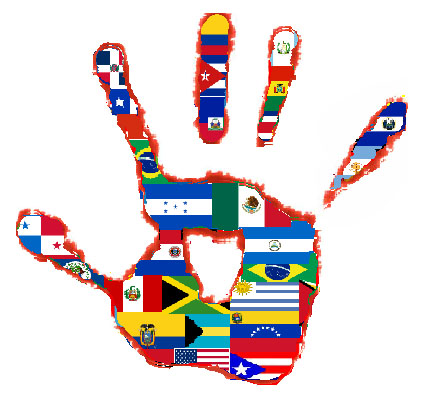 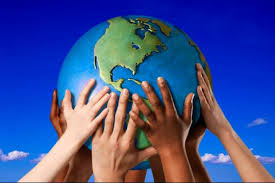 Favor de leer, firmar y devolver esta página a la Señora Melchiorre antes del jueves, el 28 de agosto. Esta hoja será la primera tarea de la clase.He leído y entiendo todos los procedimientos, las reglas y la otra información acerca de la clase de Español para hispanohablantes en este programa.Nombre del alumno: _____________________________________Firma del alumno: _______________________________________  	Fecha: __________Firma de padres: ________________________________________		Fecha: ____________